様式第19号(第14条関係)　備考　1　※印のある欄は、記入しないこと。　　　　2　変更の事項欄は、該当する項目を○で囲むこと。許可(認定・確認)記載事項等変更届出書年　　月　　日　許可(認定・確認)記載事項等変更届出書年　　月　　日　許可(認定・確認)記載事項等変更届出書年　　月　　日　許可(認定・確認)記載事項等変更届出書年　　月　　日　許可(認定・確認)記載事項等変更届出書年　　月　　日　許可(認定・確認)記載事項等変更届出書年　　月　　日　許可(認定・確認)記載事項等変更届出書年　　月　　日　　　宜野湾市　　宜野湾市市長建築主事殿殿殿殿申請者氏名　　　　　　　　印　申請者氏名　　　　　　　　印　申請者氏名　　　　　　　　印　申請者氏名　　　　　　　　印　申請者氏名　　　　　　　　印　申請者氏名　　　　　　　　印　申請者氏名　　　　　　　　印　1建築主住所氏名建築主住所氏名建築主住所氏名2許可(認定・確認)年月日及び番号許可(認定・確認)年月日及び番号許可(認定・確認)年月日及び番号　　　　　年　　月　　日　　第　　　　　号　　　　　年　　月　　日　　第　　　　　号　　　　　年　　月　　日　　第　　　　　号3敷地の位置敷地の位置敷地の位置宜野湾市宜野湾市宜野湾市４　変更の事項ア　建築主イ　代理人ウ　工事監理者エ　工事施工者オ　その他ア　建築主イ　代理人ウ　工事監理者エ　工事施工者オ　その他ア　建築主イ　代理人ウ　工事監理者エ　工事施工者オ　その他新(　　)級建築士　　　　　登録第　　　　号(　　)級建築士事務所　　登録第　　　　号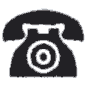 (　　)級建築士　　　　　登録第　　　　号(　　)級建築士事務所　　登録第　　　　号４　変更の事項ア　建築主イ　代理人ウ　工事監理者エ　工事施工者オ　その他ア　建築主イ　代理人ウ　工事監理者エ　工事施工者オ　その他ア　建築主イ　代理人ウ　工事監理者エ　工事施工者オ　その他新住所氏名住所氏名４　変更の事項ア　建築主イ　代理人ウ　工事監理者エ　工事施工者オ　その他ア　建築主イ　代理人ウ　工事監理者エ　工事施工者オ　その他ア　建築主イ　代理人ウ　工事監理者エ　工事施工者オ　その他旧(　　)級建築士　　　　　登録第　　　　号(　　)級建築士事務所　　登録第　　　　号　　　　　　　　　　　電話(　　)級建築士　　　　　登録第　　　　号(　　)級建築士事務所　　登録第　　　　号　　　　　　　　　　　電話４　変更の事項ア　建築主イ　代理人ウ　工事監理者エ　工事施工者オ　その他ア　建築主イ　代理人ウ　工事監理者エ　工事施工者オ　その他ア　建築主イ　代理人ウ　工事監理者エ　工事施工者オ　その他旧住所氏名住所氏名４　変更の事項理由理由理由※　受付※　受付※　受付※　受付決裁欄決裁欄処理欄年　　月　　日第号印　